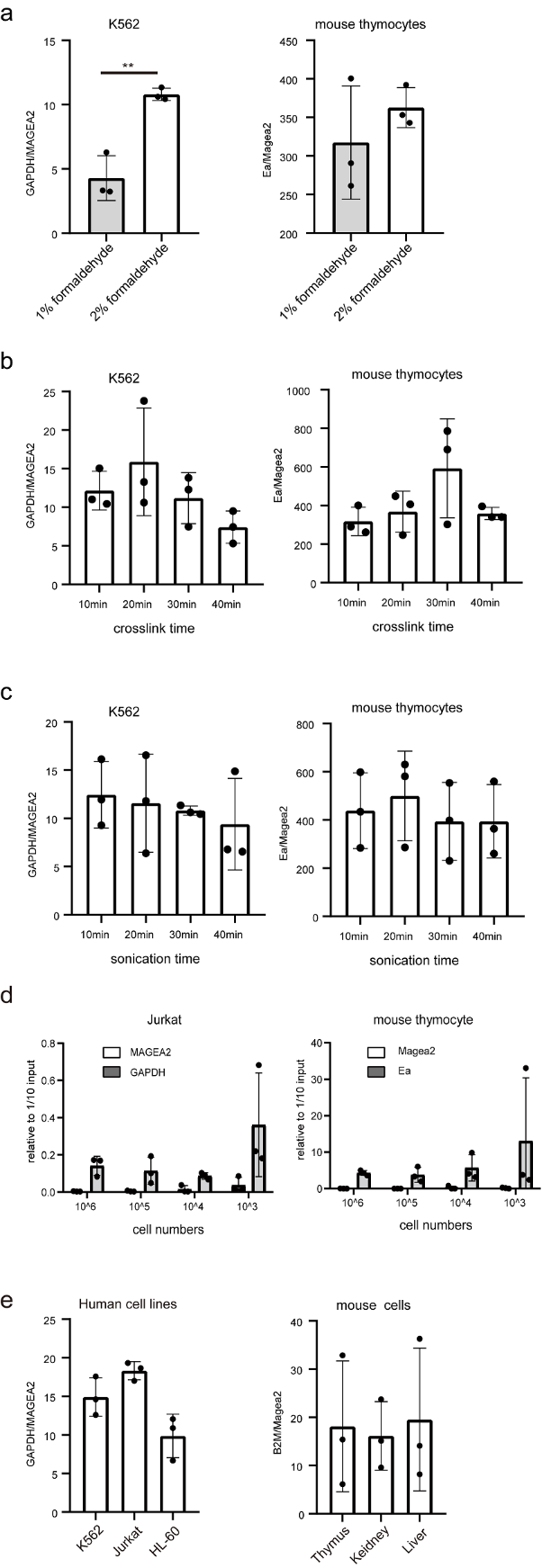 Fig. S1 CoP assay can robustly detect accessible chromatin. a-c) Enrichment of active regions and inactive regions in two formaldehyde concentrations (a), four crosslink times at 1% formaldehyde concentration (b), four sonication times (c). d) CoP chromatin enrichment in low-cell-numbers. e) CoP enrichment in three human cell lines and three mouse tissues. GAPDH, GAPDH gene promoter; Magea2, Magea2 gene promoter; Ea, Tcra gene enhancer Eα; B2M, B2m gene promoter. The common CoP condition: crosslink with 2% formaldehyde for 10 minutes and sonication for 30 minutes. The data are plotted as mean ± SD of three independent experiments.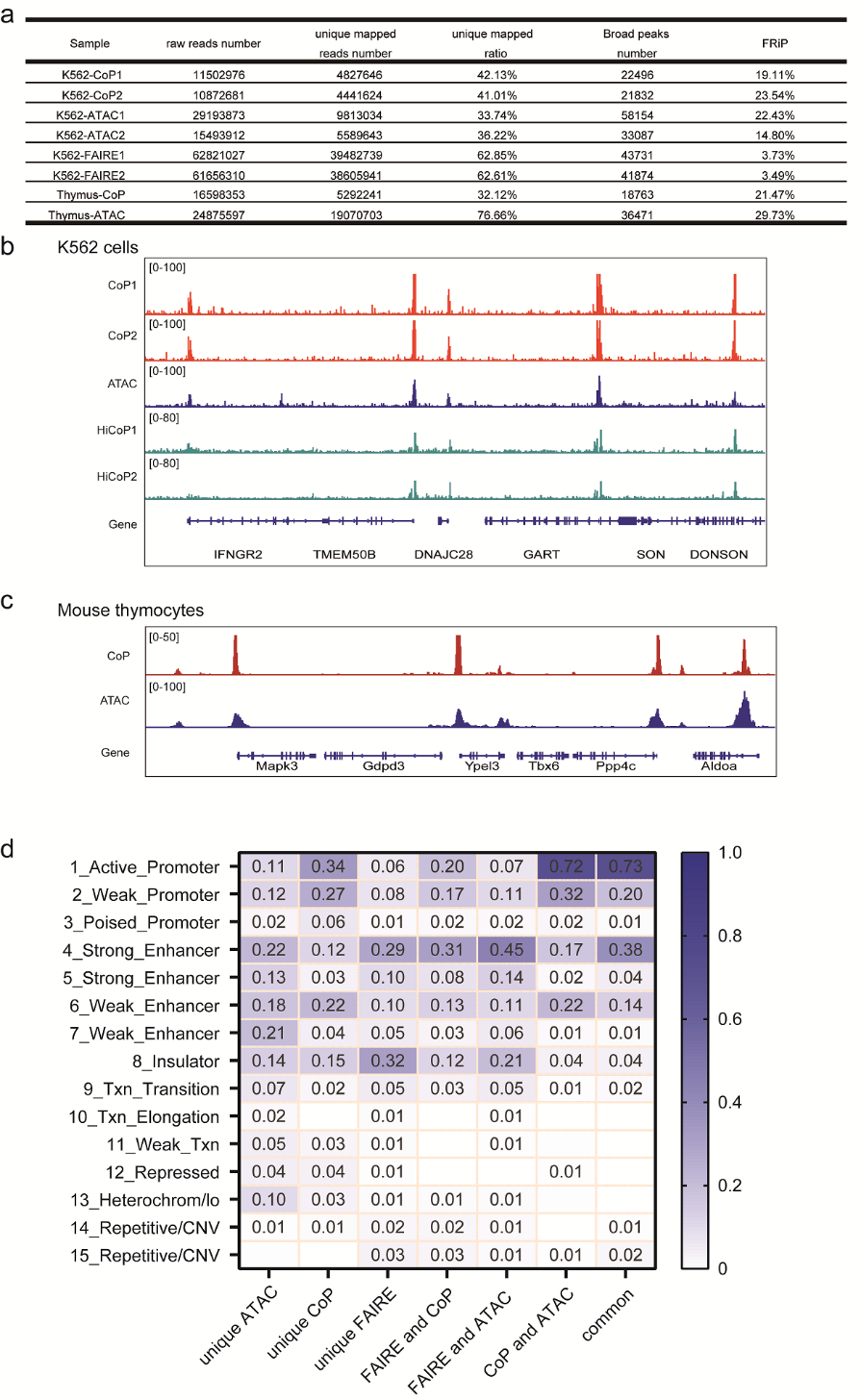 Fig. S2 CoP-seq detects accessible chromatin regions in genome-wide. a) Deep sequencing information of CoP-seq, ATAC-seq, and FAIRE-seq. FRiP, Fragment Ratio in Peaks. b) Signal tracks of CoP-seq, ATAC-seq, and HiCoP of K562 cell. c) Signal tracks of CoP-seq and ATAC-seq of mouse thymocytes. d) The functional annotation of the ATAC-seq, FAIRE-seq, and CoP-seq peaks in K562 cells. Each cell contains the ratio of the annotated peaks in each type of peaks (normalized to 1). Each assay contains two biological replicates.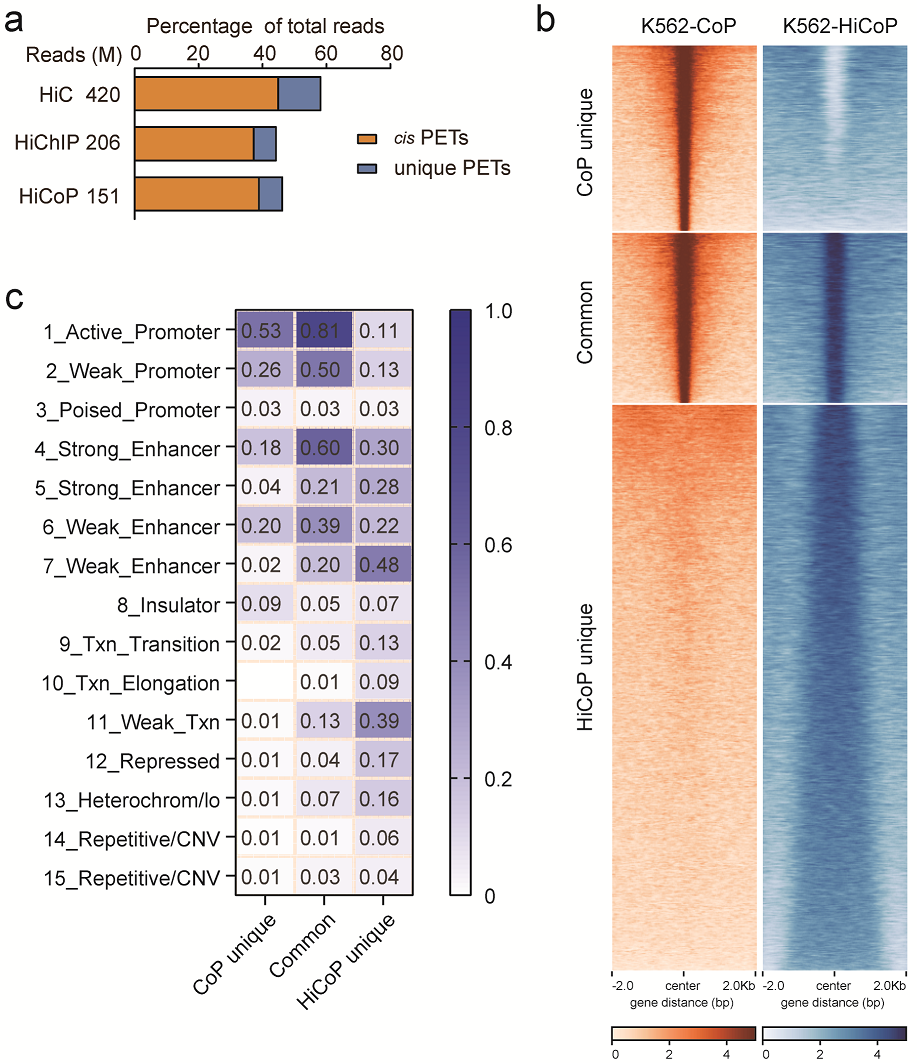 Fig. S3 HiCoP efficiently detects interactions of regulatory regions. a) PET information of one example of HiChIP and HiCoP assay of K562 cells. b) Summit-centered heatmaps of the CoP-seq and HiCoP 1D peaks in K562 cells. c) The functional annotation of the CoP-seq and HiCoP 1D peaks in K562 cells.